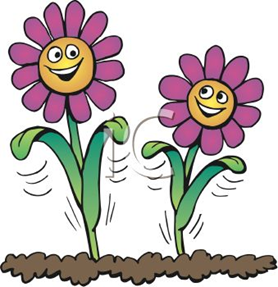 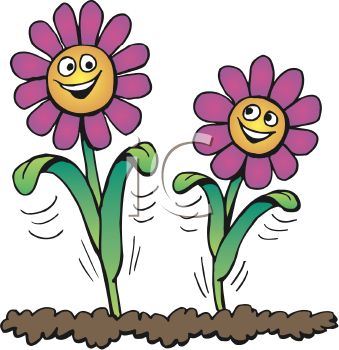 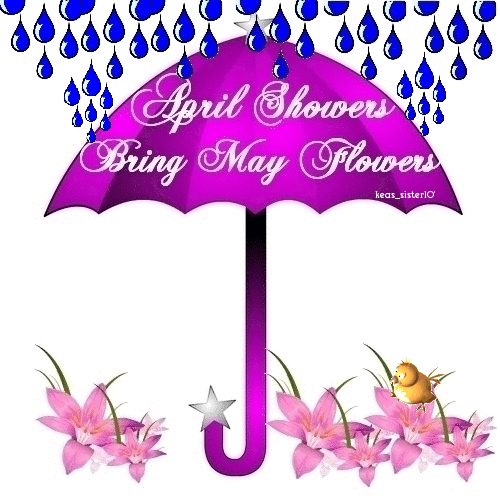 TODS, 2’s & 3’s    MONTH OF MAY 2021TODS, 2’s & 3’s    MONTH OF MAY 2021TODS, 2’s & 3’s    MONTH OF MAY 2021TODS, 2’s & 3’s    MONTH OF MAY 2021TODS, 2’s & 3’s    MONTH OF MAY 2021TODS, 2’s & 3’s    MONTH OF MAY 2021MONDAYTUESDAYWEDNESDAYTHURSDAYFRIDAYLetter U & VColor Review3Things thatbegin withU u4U uis forUnicorn5Make AColorfulCaterpillar 6Things thatbegin withV v7V vis forVultureLetter W & X Number Review10Things thatbegin withW w11W wis forWorm12One, twobuckle myshoe!!13Things thatbegin withX x14X xis forX-rayLetter Y & ZShape Review17Things thatbegin withY y18Y y is for Yarn19Shape Clown20Things that begin withZ z21Z z is for ZebraFarewell To School& Welcome To Summer Fun24PlaydoughFun25Decorate A Cookie26Shaving CreamFun27Ice CreamSundae28MayFlowers31CLOSEDFORMEMORIALDAY